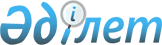 Об утверждении Правил предоставления военнослужащим органов национальной безопасности и членам их семей права на проезд за счет государства на воздушном транспортеПриказ Председателя Комитета национальной безопасности Республики Казахстан от 26 августа 2017 года № 70. Зарегистрирован в Министерстве юстиции Республики Казахстан 28 сентября 2017 года № 15793.
      Сноска. Заголовок - в редакции приказа Председателя Комитета национальной безопасности РК от 15.10.2021 № 104/қе (вводится в действие по истечению десяти календарных дней после дня его первого официального опубликования).
      В соответствии с частью второй пункта 8 статьи 44 Закона Республики Казахстан "О воинской службе и статусе военнослужащих" и подпунктом 312) пункта 15 Положения о Комитете национальной безопасности Республики Казахстан, утвержденного Указом Президента Республики Казахстан от 1 апреля 1996 года № 2922, ПРИКАЗЫВАЮ:
      Сноска. Преамбула - в редакции приказа Председателя Комитета национальной безопасности РК от 16.08.2022 № 51/қе (вводится в действие по истечении десяти календарных дней после дня его первого официального опубликования).


      1. Утвердить прилагаемые Правила предоставления военнослужащим органов национальной безопасности и членам их семей права на проезд за счет государства на воздушном транспорте.
      Сноска. Пункт 1 - в редакции приказа Председателя Комитета национальной безопасности РК от 15.10.2021 № 104/қе (вводится в действие по истечению десяти календарных дней после дня его первого официального опубликования).


      2. Пограничной службе Комитета национальной безопасности Республики Казахстан в установленном законодательством Республики Казахстан порядке обеспечить: 
      1) государственную регистрацию настоящего приказа в Министерстве юстиции Республики Казахстан; 
      2) в течение десяти календарных дней со дня государственной регистрации настоящего приказа направление его копии в печатном и электронном виде на казахском и русском языках в Республиканское государственное предприятие на праве хозяйственного ведения "Республиканский центр правовой информации" Министерства юстиции Республики Казахстан для официального опубликования и включения в Эталонный контрольный банк нормативных правовых актов Республики Казахстан; 
      3) в течение десяти рабочих дней после исполнения мероприятий, предусмотренных настоящим пунктом, представление в Юридический департамент Комитета национальной безопасности Республики Казахстан сведений об исполнении мероприятий, предусмотренных подпунктами 1) и 2) настоящего пункта. 
      3. Контроль за исполнением настоящего приказа возложить на заместителя Председателя Комитета национальной безопасности Республики Казахстан – Директора Пограничной службы генерал-майора Дильманова Д. А. 
      4. С настоящим приказом ознакомить военнослужащих органов национальной безопасности Республики Казахстан. 
      5. Настоящий приказ вводится в действие по истечении десяти календарных дней после дня его первого официального опубликования. Правила предоставления военнослужащим органов национальной безопасности
и членам их семей права на проезд за счет государства на воздушном транспорте
      Сноска. Правила - в редакции приказа Председателя Комитета национальной безопасности РК от 15.10.2021 № 104/қе (вводится в действие по истечению десяти календарных дней после дня его первого официального опубликования).
      1. Настоящие Правила предоставления военнослужащим органов национальной безопасности и членам их семей права на проезд за счет государства на воздушном транспорте (далее – Правила) определяет порядок предоставления военнослужащим органов национальной безопасности (далее – ОНБ) и членам их семей права на проезд за счет государства на воздушном транспорте.
      К членам семьи военнослужащего ОНБ в настоящих Правилах относятся:
      1) супруг (супруга);
      2) ребенок (дети), в том числе совместного или одного из супругов, за исключением ребенка (детей) от предыдущего (предыдущих) брака (браков) (супружества (супружеств), проживающего (проживающих) раздельно на основании решения суда;
      3) совместный или одного из супругов ребенок с инвалидностью (дети с инвалидностью), в том числе лицо с инвалидностью (лица с инвалидностью) с детства независимо от его (их) возраста, за исключением ребенка с инвалидностью (детей с инвалидностью) от предыдущего (предыдущих) брака (браков) (супружества (супружеств), проживающего (проживающих) раздельно на основании решения суда.
      Сноска. Пункт 1 - в редакции приказа Председателя Комитета национальной безопасности РК от 16.08.2022 № 51/қе (вводится в действие по истечении десяти календарных дней после дня его первого официального опубликования).


      2. Возмещение военнослужащим ОНБ и членам их семей расходов на проезд за счет государства на воздушном транспорте производится по тарифу экономического класса.
      3. Военнослужащие ОНБ осуществляют проезд на воздушном транспорте в случаях, если:
      1) дальность поездки превышает 1 500 (одну тысячу пятьсот) километров;
      2) стоимость проезда воздушным транспортом равна или ниже стоимости проезда железнодорожным транспортом, при его отсутствии - морским, речным и автомобильным транспортом, а при проезде несколькими видами транспорта – общей стоимости проезда этими видами транспорта;
      3) необходимо оказание неотложной медицинской помощи, а также по заключению организации здравоохранения или военно-врачебной комиссии о перевозке воздушным транспортом;
      4) следование в служебные командировки производится (при транзитном переезде в случае командирования за пределы Республики Казахстан, отсутствии железнодорожных, автомобильных и внутренних водных транспортных средств или срочности командировки).
      Сноска. Пункт 3 с изменением, внесенным приказом Председателя Комитета национальной безопасности РК от 16.08.2022 № 51/қе (вводится в действие по истечении десяти календарных дней после дня его первого официального опубликования).


      4. Членам семей военнослужащих ОНБ, за исключением членов семей курсантов, кадетов и военнослужащих срочной воинской службы, осуществляют проезд на воздушном транспорте за счет государства в случае перевода военнослужащего ОНБ в другую местность, если:
      1) дальность поездки превышает 1 500 (одну тысячу пятьсот) километров;
      2) имеется совместный или одного из супругов ребенок с инвалидностью (дети с инвалидностью), в том числе лицо с инвалидностью (лица с инвалидностью) с детства независимо от его (их) возраста, за исключением ребенка с инвалидностью (детей с инвалидностью) от предыдущего (предыдущих) брака (браков) (супружества (супружеств), проживающего (проживающих) раздельно на основании решения суда;
      3) стоимость проезда воздушным транспортом равна или ниже стоимости проезда железнодорожным транспортом, при его отсутствии – морским, речным и автомобильным транспортом, а при проезде несколькими видами транспорта – общей стоимости проезда этими видами транспорта.
      Сноска. Пункт 4 - в редакции приказа Председателя Комитета национальной безопасности РК от 16.08.2022 № 51/қе (вводится в действие по истечении десяти календарных дней после дня его первого официального опубликования).


      5. Для возмещения расходов на проезд за счет государства на воздушном транспорте военнослужащими ОНБ, подается рапорт в произвольной форме на имя следующих должностных лиц (кроме расходов за проезд при следовании в служебные командировки):
      1) Председателя КНБ – первыми руководителями ведомств и военных, специальных учебных заведений КНБ;
      2) первого заместителя Председателя КНБ – военнослужащими структурных подразделений центрального аппарата и при центральном аппарате, военных, специальных учебных заведений КНБ.
      3) заместителя Председателя КНБ – Директора Пограничной службы – военнослужащими республиканского государственного учреждения "Пограничная служба Комитета национальной безопасности Республики Казахстан", начальниками территориальных подразделений Пограничной службы КНБ, а также военнослужащими подведомственных организаций Пограничной службы КНБ;
      4) первым руководителям ведомств КНБ и территориальных подразделений Пограничной службы КНБ – военнослужащими, находящихся в их подчинении.
      В случаях, не предусмотренных настоящими Правилами, возмещение расходов на проезд за счет государства на воздушном транспорте военнослужащим ОНБ осуществляется с письменного разрешения Председателя КНБ либо первого заместителя Председателя КНБ.
      6. В зависимости от цели поездки к рапорту прилагаются следующие документы: посадочный талон, проездные документы, фискальный чек, в случае представления электронных билетов (посадочный талон и документы, подтверждающие оплату стоимости), справка кадрового аппарата о составе семьи с указанием анкетных данных военнослужащего, документы, подтверждающие наличие инвалидности и физические ограничения к перевозке наземным транспортом.
      7. Возмещение расходов за проезд на воздушном транспорте при следовании военнослужащих ОНБ в служебные командировки производится в соответствии с Правилами направления сотрудников, военнослужащих и работников органов национальной безопасности расходов в служебные командировки, в том числе в иностранные государства, а также возмещения им расходов, утвержденными приказом Председателя КНБ от 22 сентября 2017 года № 83/дсп (зарегистрирован в Реестре государственной регистрации нормативных правовых актов № 15747).
      8. Возмещение расходов за проезд на воздушном транспорте осуществляется:
      1) при наличии средств по плану финансирования – одновременно с выплатой денежного довольствия;
      2) при отсутствии средств – после внесения соответствующих изменений в индивидуальный план финансирования.
					© 2012. РГП на ПХВ «Институт законодательства и правовой информации Республики Казахстан» Министерства юстиции Республики Казахстан
				
      ПредседательКомитета национальной безопасностиРеспублики Казахстан

К. Масимов
Утверждены
приказом Председателя
Комитета национальной безопасности
Республики Казахстан
от 26 августа 2017 года № 70